ZÁKLADNÍ ŠKOLA A MATEŘSKÁ ŠKOLA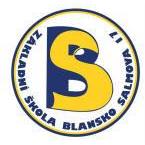  BLANSKO, SALMOVA 17IČO: 49464213678 01 Blansko		tel.: 516 499 551		e-mail: info@zssalmova.cz (vyplní škola)Správní orgán: 					ředitel školy Mgr. Josef Škvařil							Základní škola a Mateřská škola Blansko, Salmova 17Žádám o odklad povinné školní docházky svého dítěte pro školní rok 2023/2024.Pokud bude řízení nutno přerušit do doby, než získám potřebná doporučující vyjádření, a poté ukončit přerušení řízení, vzdávám se ve smyslu § 72 zákona č. 500/2004 Sb. o správním řízení v platném znění nároku na doručení písemného vyhotovení usnesení o přerušení řízení a informaci o ukončení přerušení řízení.Dávám svůj souhlas Základní škole a Mateřské škole Blansko, Salmova 17 k tomu, aby zpracovávala a evidovala osobní údaje a osobní citlivé údaje, včetně rodného čísla mého dítěte, dle nařízení Evropského parlamentu a Rady (EU) 2016/679 a ve smyslu všech ustanovení zákona č. 110/2019 Sb., o zpracování osobních údajů v platném znění a zákona č. 133/2000 Sb., o evidenci obyvatel a rodných číslech v platném znění. Svůj souhlas poskytuji pro potřeby vedení povinné dokumentace školy podle zákona č. 561/2004 Sb., školského zákona v platném znění a pro účely související s běžným chodem školy. Souhlas poskytuji na celé období školní docházky mého dítěte na této škole a na zákonem stanovenou dobu, po kterou se tato dokumentace na škole povinně archivuje. Souhlas poskytuji pouze uvedené škole, která kromě zákonem stanovených případů nesmí poskytnout osobní a citlivé údaje dalším osobám a úřadům. Byl jsem poučen o svém právu kdykoli tento souhlas odvolat, a to i bez udání důvodu.Přílohy:Doporučení školského poradenského zařízeníDoporučení odborného lékaře Č.j.:SAL23Datum: Zákonný zástupce účastníka řízení (dítěte):Zákonný zástupce účastníka řízení (dítěte):Místo trvalého pobytu:Telefon:E-mail:Datová schránka:Jméno a příjmení dítěte:Datum narození:Místo trvalého pobytu:Podpis zákonného zástupce dítěte: